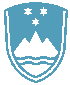 Ministrstvo za javno upravoTržaška 211000 Ljubljanagp.mju@gov.si  Ministrstvo za okolje in prostorDunajska 481000 Ljubljanagp.mop@gov.si Številka: 010-2/2021-7Datum:   6. 1. 2021 Zadeva:  STRATEŠKE USMERITVE IN PRIORITETE DELA IRSOP ZA LETO 2021Inšpekcija za okolje in naravo (ION)v celoti izveden nadzor obratov večjega tveganja za okolje (SEVESO), zavezancev za ravnanje z odpadki ter za naprave, ki povzročajo onesnaževanje večjega obsega (IED zavezanci), določen v Programu nadzora 2020 -2022;povečati aktivnosti na področju ravnanja z odpadki;preventivno delovanje, predvsem z informiranjem na spletu in odzivnostjo na vprašanja in pobude novinarjev in strank;zagotoviti učinkovito pravno podlago za delovanje ION z aktivnim sodelovanjem pri pripravi predpisov;izvajanje nadzora glede spoštovanja zaščitnih ukrepov COVID-19.Zakonodaja določa zelo široko področje dela ION, kar posledično pomeni tudi izjemno veliko število zavezancev. Glede na kapaciteto ION je osnovno izhodišče načrta dela zagotoviti sistematični nadzor nad pomembnimi viri obremenjevanja okolja.Pri izboru prednostnih področij nadzora se upošteva zlasti:vpliv dejavnosti na okolje;zaveze za doseganje skladnosti z evropskim pravnim redom, ki jih mora zagotavljati Slovenija; cilje nacionalnih strategij, akcijskih načrtov, operativnih programov ipd.;zaznan obseg kršitev na posameznih področjih;ugotovitve monitoringov; analize obremenitev in vplivov na okolje in upoštevanje izhodišča Nacionalnega programa varstva okolja in zahteve nacionalne in evropske zakonodaje, ki terjajo poročanje o ugotovitvah inšpekcijskega nadzora v preteklih letih. Kontrolni monitoring V skladu z določili tretjega odstavka 157. člena ZVO-1 ima inšpektor pravico odrediti izvedbo kontrolnega monitoringa. Izredni monitoring se odredi predvsem pri zavezancih, kjer inšpektor dvomi v pravilnost rezultatov rednega monitoringa in kjer je za zavezanca na Inšpekcijo za okolje in naravo prispelo več prijav onesnaževanja okolja. Kontrolni monitoringi se bodo izvajali v okviru razpoložljivih sredstev in sicer na področju hrupa, odpadnih vod, odpadkov, emisij v zrak, po potrebi pa tudi na drugih delovnih področjih.Izvršilni postopki po drugi osebiV letu 2021 bo ION v okviru razpoložljivih sredstev nadaljeval z izvršilnimi postopki po drugi osebi, skladno z internimi usmeritvami vrstnega reda izvajanja izvršb po drugi osebi. Načrtovane naloge Inšpekcije za okolje in naravo (ION) v letu 2021:Gradbena, geodetska in stanovanjska inšpekcijaZa leto 2021 si je Gradbena, geodetska in stanovanjska inšpekcija določila naslednje cilje: GRADBENA INŠPEKCIJAOsnovni cilji delovanja v letu 2021 bodo predvsem:preprečevanje nedovoljenih gradenj oziroma objektov; kontroliranje izpolnjevanja z zakonom določenih bistvenih zahtev glede lastnosti objektov v vseh fazah gradnje objektov ter zagotavljanje izpolnjevanja predpisanih pogojev in kvalitete dela pri opravljanju dejavnosti v zvezi z gradnjo objektov;preprečevanje uporabe objektov brez predpisanih dovoljenj;kontroliranje ostalih predpisov v pristojnosti gradbene inšpekcijeizvajanje nadzora glede spoštovanja zaščitnih ukrepov COVID-19.Pristojnosti gradbene inšpekcije so določene v zakonih (Gradbeni zakon, Zakon o graditvi objektov, Zakon o urejanju prostora, Zakon o arhitekturni in inženirski dejavnosti, Zakon o rudarstvu, Zakon o preprečevanju dela in zaposlovanja na črno, Zakon o nalezljivih boleznih, Zakon o interventnih ukrepih za pomoč pri omilitvi posledic drugega vala epidemije Covid-19) in podzakonskih aktih. Na podlagi določil Gradbenega zakona (GZ) gradbeni inšpektorji nadzirajo gradnjo objektov, med drugim: ali imajo investitorji gradbeno dovoljenje za graditev objektov oziroma za dela, ki jih opravljajo, ali dela opravljajo v skladu z dovoljenjem; ali se gradnja oziroma sprememba namembnosti izvaja skladno z izdanim gradbenim dovoljenjem;ali se rekonstrukcija objekta izvaja skladno z izdanim gradbenim dovoljenjem;ali se gradi objekt, za katerega je izdan sklep, s katerim se je dovolila obnova postopka in zadržanje izvršitve gradbenega dovoljenja;  ali udeleženci pri graditvi objektov izpolnjujejo zahteve, določene z GZ; ali je investitor vložil popolno prijavo začetka gradnje;ali ima objekt uporabno dovoljenje, ali se objekt uporablja v skladu z dovoljenjem; da objekti ne ogrožajo varnosti in zdravja ljudi ter okolice…  Na podlagi določil Zakona o graditvi objektov (ZGO-1), za postopek začete pred začetkom uporabe GZ, gradbeni inšpektorji nadzirajo gradnjo objektov, med drugim: ali imajo investitorji gradbeno dovoljenje za graditev objektov oziroma za dela, ki jih opravljajo, ali dela opravljajo v skladu z dovoljenjem; ali se gradnja oziroma sprememba namembnosti izvaja v skladu z izdanim gradbenim dovoljenjem;ali se dela, za katera ni treba pridobiti dovoljenj po določbah ZGO-1, izvajajo v skladu s prostorskimi akti in gradbenimi predpisi;ali se gradi objekt, za katerega je izdan sklep, s katerim se je dovolila obnova postopka in zadržanje izvršitve gradbenega dovoljenja; ali udeleženci pri graditvi objektov izpolnjujejo zahteve, določene z ZGO-1; ali imajo lastniki za uporabo objektov uporabno dovoljenje, ali objekte uporabljajo v skladu z dovoljenjem; ali objekte vzdržujejo tako, da ti ne ogrožajo varnosti in zdravja ljudi ter okolice … Na podlagi določil Zakona o urejanju prostora (ZUreP-2) gradbeni inšpektorji nadzirajo izpolnjevanje predpisanih pogojev za izdelovalce in odgovorne vodje glede na ZUreP-2 in na njegovi podlagi izdanih predpisov. Na podlagi določil Zakona o arhitekturni in inženirski dejavnosti (ZAID) gradbeni inšpektorji nadzirajo zagotavljanje izpolnjevanja pogojev pooblaščenih arhitektov in inženirjev ter gospodarskih subjektov, ki opravljajo arhitekturno in inženirsko dejavnost. GEODETSKA INŠPEKCIJAV letu 2021 cilje delovanja geodetske inšpekcije predstavlja zlasti:zagotavljanje večje pravne varnosti lastnikov nepremičnin, večje varnosti vlaganj v nepremičnine ter investicij, povezanih z nepremičninami in nepremičninskim trgom;zagotavljanje izpolnjevanja pogojev podjetij in v njih zaposlenih posameznikov za opravljanje geodetske dejavnosti;zagotavljanje izpolnjevanja pogojev pooblaščenih inženirjev geodetske stroke; splošni nadzor nad izvajanjem zakonov in drugih predpisov s področja geodetske dejavnosti, izvajanjem geodetskih dejavnosti in izvajanjem geodetskih storitev;nadzor nad evidencami nepremičnin;zagotavljanje pravilnega označevanja ulic in stavb:izvajanje nadzora glede spoštovanja zaščitnih ukrepov COVID-19.STANOVANJSKA INŠPEKCIJAZastavljeni cilji na področju dela stanovanjske inšpekcije v letu 2021 so zlasti: zagotavljanje vzdrževanja skupnih delov v večstanovanjskih stavbah;zagotavljanje popravil in odprava napak v posameznih delih večstanovanjskih stavb;prepoved opravljanja dejavnosti v stanovanju in izvajanje posegov v skupne dele z vgradnjo naprav če zanje niso izpolnjeni vsi pogoji;nadzor upravnikov;kontrola poslovanja prodajalcev stanovanj in enostanovanjskih stavb v fazi prodaje posameznim kupcem;nadzor neprofitnih stanovanjskih organizacij;nadzor etažnih lastnikov in najemnikov;najemna stanovanja;izvajanje nadzora glede spoštovanja zaščitnih ukrepov COVID-19.Načrtovane naloge Gradbene, geodetske in stanovanjske inšpekcije v letu 2021:GRADBENA INŠPEKCIJAGEODETSKA INŠPEKCIJASTANOVANJSKA INŠPEKCIJASodelovanje z drugimi inšpekcijamiGlede na v preteklosti ugotovljene potrebe po skupnih akcijah bo Inšpektorat RS za okolje in prostor v letu 2021 organiziral:gradbena inšpekcija z delovno inšpekcijo na področju nadzora gradbišč,Inšpekcija za okolje in naravo s FURS, Policijo ter po potrebi z ostalimi inšpekcijskimi organi.Koordinirana akcije nadzorov nad večjimi gradbišči skupaj z Inšpektoratom RS za delo predvideva pregled 10 večjih gradbišč. Akcija bi potekala od marca do septembra 2021. Inšpektorat RS za okolje in prostor bo sodeloval tudi z drugimi inšpektorati oziroma drugimi nadzornimi organi pri koordiniranih akcijah, ki jih bo organiziral Inšpekcijski svet in Regijska koordinacija posameznih območnih enot. Lepo pozdravljeni. IRSOPPLANIRANE NALOGEOBRAZLOŽITEV1Redni, kontrolni in izredni inšpekcijski nadzoriPredvidenih je 6.500 inšpekcijskih pregledov (približno 5.000 nadzorov) v letu 2021. V okviru načrtovanega števila pregledov bodo inšpektorji izvedli preglede pri približno 1300 zavezancih, ki so vključeni v letni program dela na podlagi izvedene analize tveganja.2Koordinirana akcija: Nadzor čezmejnega pošiljanja odpadkovSkupni nadzori bodo potekali v sodelovanju s FURS in Policijo, na mejnih prehodih, avtocestnih kontrolnih točkah, pristanišču pa tudi s predstavniki tujih nadzornih organov. V okviru akcij se bo preverjalo ali pošiljke odpadkov spremlja ustrezna dokumentacija iz Uredbe (ES) št. 1013/2006 o pošiljkah odpadkov, ali odpadki ustrezajo opisu na spremljajoči dokumentaciji, ali so za posamezne vrste odpadkov izpeljani pravilni postopki (prevoz na podlagi splošnih informacij iz 18. člena, izdana soglasja pristojnih organov). Prav tako se bo  preverjalo izpolnjevanje pogojev iz Uredbe (ES) št. 1418/2007 (prepoved, soglasje, splošne informacije iz 18. člena) za pošiljke odpadkov, ki se pošiljajo v tretje države. V letu 2021 bo opravljenih približno 50 skupnih akcij nadzora. Poudarek bo tudi na nadzoru pošiljanja odpadne plastike, za katero po 1.1.2021 veljajo spremembe Baselske konvencije in Uredbe 1013/2006 o pošiljkah odpadkov.3Koordinirana akcija:Nadzor nad zagotavljanjem opremljenosti aglomeracij z javnim kanalizacijskim omrežjemNadaljevanje akcije nadzora odvajanja komunalnih odpadnih vod, ki je obsegala nadzor občin nad zagotavljanjem opremljenosti aglomeracij z javnim kanalizacijskim omrežjem. V okviru akcije je predvidena izvedba 30 nadzorov.4Koordinirana akcija:Nadzor nezakonitega lova pticNadaljevanje akcije nadzora nezakonitega lova ptic in nezakonitega zadrževanja prostoživečih ptic v ujetništvu. Potekala bo v sodelovanju z drugimi pristojnimi organi in organizacijami zlasti z Zavodom za varstvo narave, Prirodoslovnim muzejem in Zavetiščem za prostoživeče živali. V okviru akcije je predvidena izvedba 20 nadzorov.5Koordinirana akcija:Vožnja v naravnem okoljuAkcija nadzora vožnje v naravnem okolju se bo izvedla v skladu z Zakonom o ohranjanju narave v sodelovanju s policijo in sicer v zimski in poletni sezoni, v času ko se pričakuje več obiskovalcev, to je med vikendi, počitnicami in dela prostimi dnevi. Prednostno se bo nadzor izvajal na območjih, ki imajo naravovarstveni status. Izvedlo se bo najmanj 12 nadzorov.6Koordinirana akcija:Poostren nadzor nezakonito odloženih odpadkov na ciljanih območji.Akcija se bo izvajala na določenem območju, kjer prejmemo več prijav nezakonito odloženih odpadkov. 7Koordinirana akcija:Akcija nadzora večjih zavezancev za zagotavljanje       ravnanja z OEEO, ki ne izpolnjujejo obveznosti v okviru skupnih načrtov ravnanja z OEEOPo podatkih FURS in ARSO za 5,18% EEO dane na trg zavezanci ne izpolnjujejo obveznosti v okviru enega od skupnih načrtov. S koordinirano akcijo je predviden nadzor večjih takšnih zavezancev, ki dajo na trg več kot 5 t EEO. Takšnih je 41, na trg dajo 752 t EEO oziroma 3,97 % vse EEO (77% EEO za katero ni izpolnjena obveznost zagotavljanja z OEEO.) 8Koordinirana akcija, skupaj s FURS:a) Nadzor nad vpisom v evidenco oseb, ki dajejo embalažo v prometb) Nadzor nad evidenco o dajanju embalaže v promet in poročanju o embalaži, dani v promet a) Osebe, ki dajejo embalažo v promet in so hkrati plačniki OD, morajo prijaviti svojo dejavnost (9. člen Uredbe-ODOE); o teh prijavah vodi FURS evidenco (10. člen Uredbe ODOE). Vse ostale osebe, ki dajejo embalažo v promet, morajo biti vpisane v evidenco pri ARSO (10.a člen Uredbe-EOE).b) Osebe, ki dajejo embalažo v promet in so hkrati plačniki OD, morajo voditi evidenco o dajanju embalaže v promet in poročati o embalaži, dani v promet (7. člen Uredbe-ODOE). Vse ostale osebe, ki dajejo embalažo v promet, morajo voditi evidenco o dajanju embalaže v promet (10.b člen Uredbe-EOE) in poročati o embalaži, dani v promet (10.c člen Uredbe-EOE).9.Koordinirana akcija:Nadzor v rudarskih prostorih pri zavezancih, ki imajo različna dovoljenja za ravnanje z odpadki znotraj rudarskega prostora.V akciji se bo preverjalo ravnanje z odpadki v rudarskih prostorih, kjer se poleg izkoriščanja mineralnih surovin izvajajo tudi predelava različnih odpadkov.10.Vodenje prekrškovnih postopkovVodenje prekrškovnega postopka je del rednega dela.11.Izvedba kontrolnih monitoringovKontrolni monitoring se odredi predvsem pri zavezancih, kjer je Inšpekcija za okolje in naravo zoper zavezanca prejela več prijav zaradi domnevnega čezmernega obremenjevanja okolja z emisijami, inšpektor pa dvomi v pravilnost rezultatov rednega obratovalnega monitoringa,13Izvajanje izvršb po drugi osebiIzvršbe se bodo izvajale glede na razpoložljiva finančna sredstva.14Izvajanje nadzora glede spoštovanja zaščitnih ukrepov COVID-19Vodenje upravnih in prekrškovnih postopkov v povezavi z nadzorom glede spoštovanja zaščitnih ukrepov COVID-19 predstavlja redno obvezno delo.IRSOPPLANIRANE NALOGEOBRAZLOŽITEV1Redni, kontrolni in izredni inšpekcijski nadzoriPredvidenih je 6.500 inšpekcijskih pregledov v letu 2021.2Koordinirana akcija: Nadzor nad preprečevanjem nedovoljenih gradenj objektov, v zadevah, kjer ni podane pobudeAkcija bo usmerjena v nadzor nad gradnjo objektov, kjer ni podane pobude, predvsem v varovanih območjih pa tudi na drugih območjih. Gradbeni inšpektorji bodo z rednimi pregledi območij, ki jih nadzirajo, preverjali ali je bilo za gradnjo oz. objekt pridobljeno gradbeno dovoljenje. V primeru, da gradbeni inšpektor ugotovi, da je gradnja dovoljena, bo preverjal tudi skladnost objekta z izdanim gradbenim dovoljenjem. Predvideno skupno število nadzorov je 100.3Koordinirana akcija: Nadzor nad preprečevanjem nedovoljenih gradenj objektov, v zadevah, kjer je podana pobudaAkcija bo usmerjena v nadzor nad gradnjo objektov, kjer je podana pobuda, predvsem v varovanih območjih pa tudi na drugih območjih. Gradbeni inšpektorji bodo z izrednimi pregledi območij, ki jih nadzirajo, preverjali ali je bilo za gradnjo oz. objekt pridobljeno gradbeno dovoljenje. V primeru, da gradbeni inšpektor ugotovi, da je gradnja dovoljena, bo preverjal tudi skladnost objekta z izdanim gradbenim dovoljenjem. Predvideno skupno število nadzorov je 310.4Koordinirana akcija: Nadzor nad vgrajevanjem gradbenih proizvodovOpravljena bo kontrola vgrajevanja konkretnih gradbenih proizvodov v objekt, kontrolirali bomo predvsem opremljenost teh proizvodov z dokazili o ustreznosti. V letu 2021 bomo izvedli nadzor nad naslednjimi gradbenimi proizvodi: Leseni konstruktivni elementi; betonska sidra; agregati; bitumenske zmesi. Predvideno skupno število nadzorov je 60.5Koordinirana akcija: Nadzor nad prijavo začetka gradnjeZ Gradbenim zakonom je določena nova pristojnost inšpekcijskega ukrepanja v zvezi s prijavo začetka gradnje in izpolnjevanjem bistvenih zahtev, zato bo akcija usmerjena v nadzor ali se gradnja, za katero je predpisana prijava začetka gradnje, izvaja na podlagi popolne prijave, predpisane dokumentacije za izvedbo gradnje in imenovanjem nadzornika. Predvideno skupno število nadzorov je 190.5Koordinirana akcija: Nadzor nad delom udeležencev pri graditvi objektovPreverjalo se bo ali udeleženci pri graditvi objektov izpolnjujejo z zakonom določene pogoje za opravljanje svojega dela (investitor, izvajalec, nadzornik…). V sklopu akcije pa bo opravljen tudi nadzor nad označitvijo in zaščito gradbišč, na podlagi določb Gradbenega zakona in podzakonskih predpisov, izdanih na njegovi podlagi, med katere sodi tudi Pravilnik o gradbiščih. Predvideno skupno število nadzorov je 110.7Koordinirana akcija: Nadzor nad gradnjo, uporabo in izpolnjevanjem bistvene zahteve univerzalne graditve in rabe objektov Akcija bo usmerjena v nadzor nad objekti v uporabi. Cilj akcije je preprečitev uporabe objektov brez uporabnih dovoljenj; zagotavljanje izpolnjevanja bistvenih zahtev objektov; ugotovitev, ali objekti zagotavljajo dostopnost grajenega okolja; ugotovitev, ali se objekti gradijo in rekonstruirajo tako, da zagotavljajo dostopnost grajenega okolja; ugotovitev, ali se objekti vzdržujejo tako, da zagotavljajo dostopnost grajenega okolja; odprava obstoječih grajenih ovir; preprečitev nastanka novih grajenih ovir. Gradbena inšpekcija bo v okviru inšpekcijskega nadzorstva preverila zlasti, ali so izpolnjeni pogoji za začetek uporabe objektov po zakonu; ali se objekt uporablja na podlagi uporabnega dovoljenja oziroma ali gre za objekt za katerega se po samem zakonu šteje, da ima uporabno dovoljenje. Preverjalo se bo tudi, ali je zagotovljen neoviran dostop, vstop in uporaba objektov v javni rabi (Pravilnik o univerzalni graditvi in uporabi objektov). Predvideno skupno število nadzorov 60.8Vodenje prekrškovnih postopkovVodenje prekrškovnih postopkov predstavlja redno obvezno delo.9Izvajanje izvršb po drugi osebiIzvajanje upravnih izvršb inšpekcijskih odločb po drugi osebi bo gradbena inšpekcija opravljala skladno s prioritetami dela gradbene inšpekcije pri izvršilnih postopkih in vrstnim redom pri izvršbah, glede na razpoložljiva finančna sredstva za leto 2021. Zakon o splošnem upravnem postopku v 2. odstavku 297. čl. določa, da lahko organ, ki opravlja izvršbo, naloži zavezancu s sklepom, naj založi znesek, ki je potreben za kritje izvršilnih stroškov, proti poznejšemu obračunu. V letu 2021 bo v povezavi z vodenjem izvršilnih postopkov gradbena inšpekcija izdajala sklepe o založitvi sredstev po vrstnem redu iz osnovnega seznama izvršilnih postopkov (na dan 10. 1. tekočega leta), ki še nimajo izdanega sklepa o založitvi sredstev - razen nevarnih gradenj.V letu 2021 bo gradbena inšpekcija tudi nadaljevala s postopki s Seznama za izdajo sklepov za založitev sredstev iz preteklih let, v katerih sklep o založitvi sredstev še ni bil izdan. Opravljale pa se bodo tudi izvršbe, za katere so že založena sredstva po sklepih o založitvi sredstev iz preteklih let.10Izvajanje nadzora glede spoštovanja zaščitnih ukrepov COVID-19Vodenje upravnih in prekrškovnih postopkov v povezavi z nadzorom glede spoštovanja zaščitnih ukrepov COVID-19 predstavlja redno obvezno delo.IRSOPPLANIRANE NALOGEOBRAZLOŽITEV1Redni, kontrolni in izredni inšpekcijski nadzoriPredvidenih je 90 inšpekcijskih pregledov oz. prekrškovnih postopkov v letu 2021.2Koordinirana akcija - Doseganje cilja večje pravne varnosti lastnikov nepremičnin, večje varnosti vlaganj v nepremičnine in investicij, povezanih z nepremičninami, nepremičninskega trga, pravično obdavčenje nepremičninObravnavani bodo predlagani in ugotovljeni prekrški v zvezi z evidentiranjem stavb ali delov stavb v kataster stavb oz. register nepremičnin. Predvideno št. nadzorov je 70.3Koordinirana akcija - Doseganje cilja zagotavljanja izpolnjevanja pogojev podjetij in v njih zaposlenih posameznikov za opravljanje geodetske dejavnostiIzveden bo nadzor nad 20. naključno izbranimi podjetji, ki opravljajo geodetsko dejavnost poleg prejetih prijav.4Vodenje prekrškovnih postopkovVodenje prekrškovnih postopkov predstavlja redno obvezno delo.5Izvajanje nadzora glede spoštovanja zaščitnih ukrepov COVID-19Vodenje upravnih in prekrškovnih postopkov v povezavi z nadzorom glede spoštovanja zaščitnih ukrepov COVID-19 predstavlja redno obvezno delo.IRSOPPLANIRANE NALOGEOBRAZLOŽITEV1Redni, kontrolni in izredni inšpekcijski nadzoriZa uresničitev teh ciljev, glede na planirano kadrovsko zasedbo stanovanjske inšpekcije v letu 2021 načrtujemo 200 inšpekcijskih pregledov.2Koordinirana akcija: Nadzor nad upravnikiAkcija bo usmerjena v Nadzor nad upravniki.Izveden bo nadzor nad 20. naključno izbranimi upravniki večstanovanjskih objektov razpršenih po območju celotne Republike Slovenije.43.člena SZ-1: način gospodarjenja s sredstvi rezervnega sklada-ali upravnik naloži sredstva rezervnega sklada v skladu z drugim odstavkom 43. člena SZ-16.tč.1.odst 50.člen SZ-1: podaja letnega poročila o upravljanju objekta za leto 2020.3Koordinirana akcija: Nadzor nad poslovanjem prodajalcev stanovanj in enostanovanjskih stavbAkcija bo izvedena na podlagi Zakona o varstvu kupcev stanovanj in enostanovanjskih stavb (v nadaljevanju ZVKSES). IZ namenom zaščititi končne kupce pred tveganjem, da investitor oziroma vmesni kupec zaradi stečaja, plačilne nesposobnosti ali drugih razlogov ne bo izpolnil vseh obveznosti do končnih kupcev oziroma ne bo sposoben končnim kupcem vrniti plačanih obrokov kupnine v primeru razveze prodajnih pogodb, v skladu z (1) odstavkom 94. člena ZVKSES inšpekcijski nadzor nad tem, ali prodajalci pri prodaji enostanovanjskih stavb in stanovanj potrošnikom ravnajo v skladu z določbami ZVKSES opravljajo inšpektorji stanovanjske inšpekcije. Stanovanjska inšpekcija lahko ukrepa v kolikor obstajajo utemeljeni razlogi za uvedbo postopka po uradni dolžnosti ter izrekajo na podlagi 94 člena ZVKSES morebitne ukrepe. Ob ugotovljenih nepravilnostih po uradni dolžnosti inšpektor lahko uvede tudi prekrškovni postopek za prekrške.Akcija bo potekala na območju celotne RS v 25. zadevah.4Koordinirana akcija: redni pregledi dvigal in njihovo vzdrževanje v večstanovanjskih stavbahPodlaga za inšpekcijske postopke v teh zadevah bo temeljila na podatkih dnevno informativnega biltena centra za obveščanje, Uprave RS za zaščito in reševanje, ki zajema podatke o nujnih intervencijah na dvigalih. Akcija bo potekala na območju celotne RS v 15. zadevah.5Vodenje prekrškovnih postopkovVodenje prekrškovnih postopkov predstavlja redno obvezno delo.6Izvajanje nadzora glede spoštovanja zaščitnih ukrepov COVID-19Vodenje upravnih in prekrškovnih postopkov v povezavi z nadzorom glede spoštovanja zaščitnih ukrepov COVID-19 predstavlja redno obvezno delo.